～ソンクラ実習報告書～6月30 日（土）N4 井樋美香今日は朝からHatyai市内に買い物に行きました。デパートやホテル兼デパートの33階の屋上でビュッフェを食べたりしました。ビュッフェは1人99バーツで安かった上、サモンがまたもや御馳走してくれ、Hatyaiが一望でき素晴らしい眺めでした。高級デパートは日本と物価があまり変わらなかったように思います。おみやげを買い、日本でもタイ料理を食べれるようにインスタント食品を買ったりしました。その後はFloating marketに行き、屋台や水上マーケットでのタイ料理を食べました。衛生的にちょっと怪しいそうなのですが、とてもおいしかったです。毎日が夏まつりでタイの人が羨ましくなりました。夜はコンビニで買った夕食を寮で食べたのですが…私がここでじんましんを出してしまい、最初は顔のみだったのですが全身に広がったので、何かの食品にアレルギー反応を起こしたみたいです。1週間の疲れが溜まっていたのもあり、頂いた薬を飲んでゆっくり休むことにしました。迷惑をかけた皆さんごめんなさい!!お岩さんのようになった顔面も元に戻り、現在はすっかり元気です。また御報告します。↓Floating marketにて　　　　　　　　　　　　　↓デパート屋上にて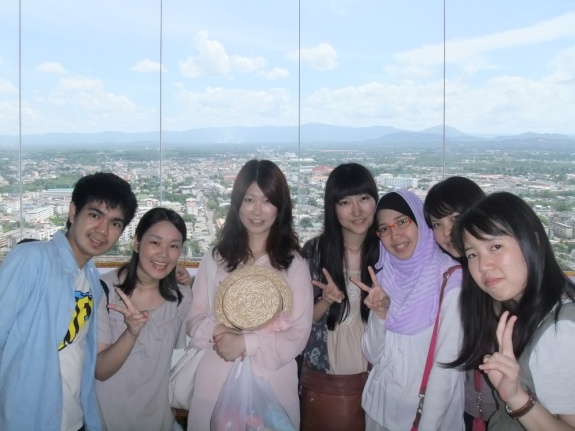 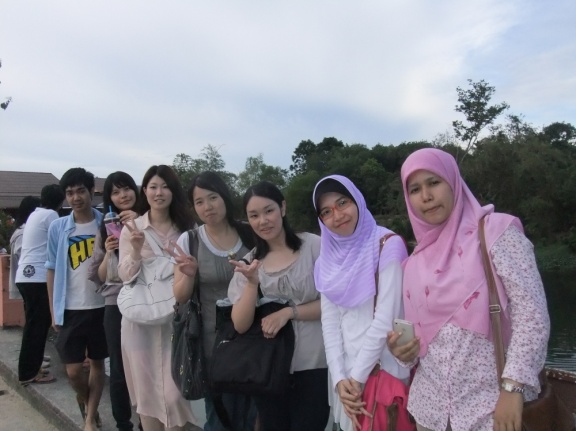 